RIVANNA RIVER STEWARD REPORTRiver Stewards: Dan Triman and Justin Altice   Date:  6-15-16Starting Location and Time: Darden Towe (10:00 AM)Ending Location and Time:  Riverview Park (11:30 AM) Weather:  Overcast  Recent Precipitation: Not much rain recentlyUSGS Gauges: Earlysville 1.54 ft (48 ft3 / sec), Palmyra 3.20 ft (339 ft3 / sec),Water Color: Mostly Clear   Water Odor: None    Air Temp. : 75 deg FDO: 5 ppm       PH: 8     Turbidity: 10 JTU      Water Temp. : 26 deg C     Water Testing Location: Riverview Park below the steps at River Right---------------------------------------------------------------------------------Land Use:Wildlife Sightings and Plant Life:People Interactions:Litter and Pollution:Overall Summary: Actions Needed – level of priority (1 highest/5 lowest): 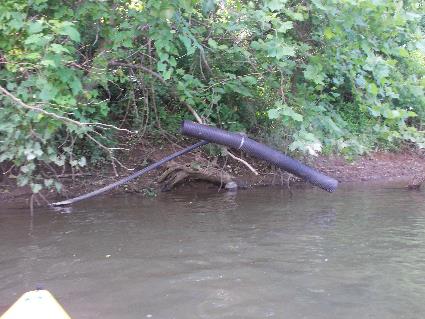 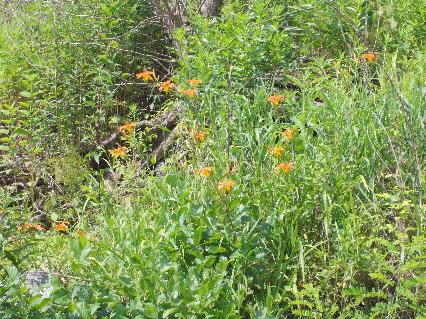 Figure : Orange lilies along the bank                                           Figure : Pipe sticking up out of water near Darden Towe 	      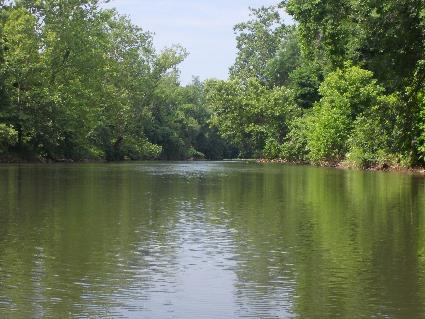 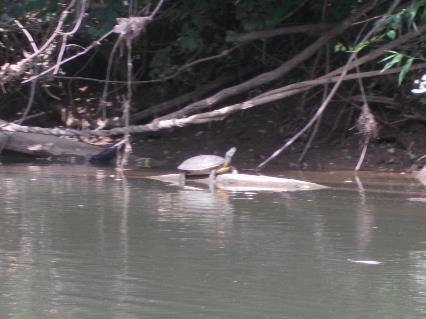 Figure : One of the many turtles seen today                               Figure : View of the river looking downstream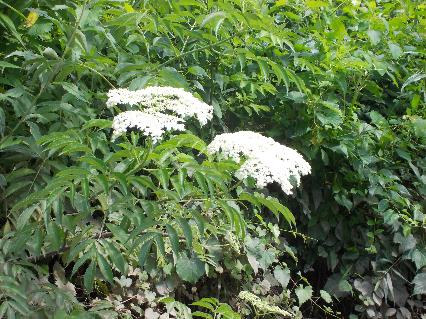 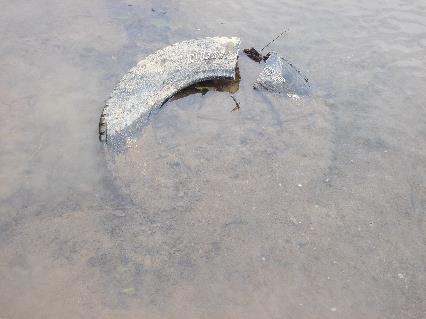 Figure 5: Buried tire in the River                                                       Figure 6: More vegetation along the banks 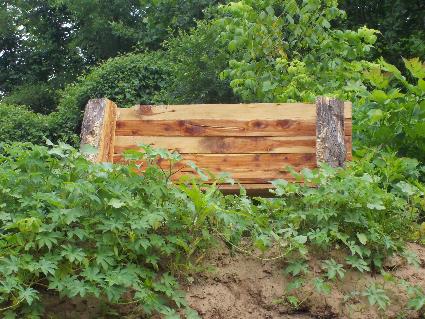 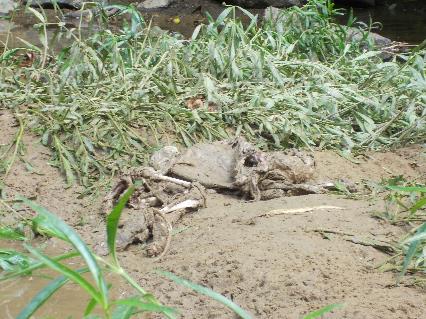 Figure 7: Remains of dead animal near Free Bridge                    Figure 8: Nice bench someone built along one of the banks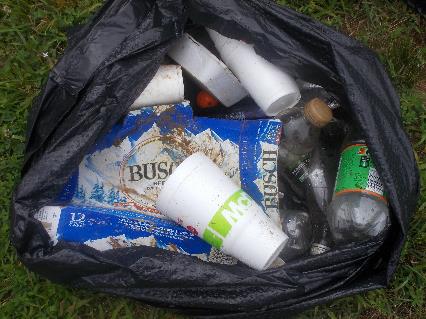 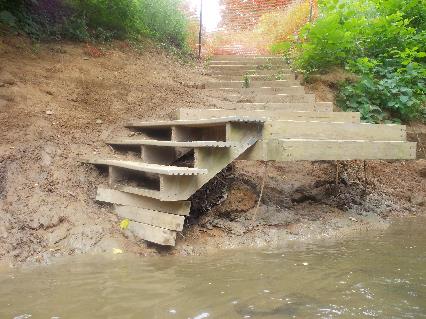 Figure 9: Riverview steps still in need of repair                             Figure 10: Trash collected during the paddle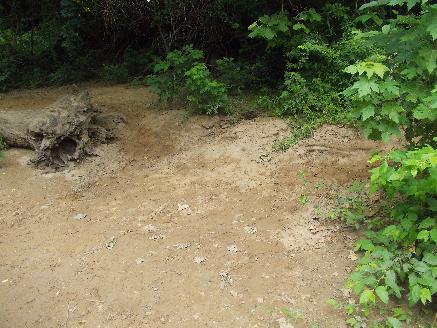 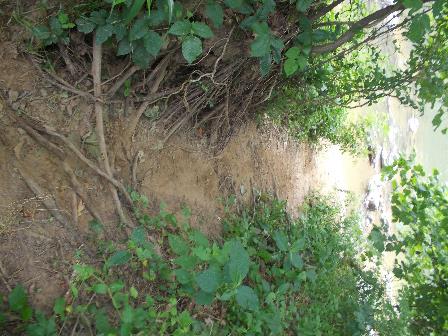 Figure 11: New path where steps will go at Riverview                 Figure 12: Location of new boat access point at RiverviewResidential mainly, with some commercial use and park propertyTurtles, Crows, Fish, Geese, Ducks, and smaller birds. We also saw a couple of vultures eating the remains of a small dead animal just past Free Bridge (see photo below). Some invasives noticed on the banks, but also some native flowering plants. Lower water levels exposed a lot more underwater vegetation than we have seen recently. We saw 1 person fishing, a couple of people swimming at Riverview Park, and lots of people walking along the trails along the River. We also met with Charlottesville Parks and Rec today at Riverview Park to discuss fixing the stairs that are currently a safety issue for river access. We removed about a ½ bag of trash from the Rivanna today, mostly bottles and cans, with a sports ball and a couple pieces of cardboard also. A couple of buried tires in the Rivanna were also found during the paddle. Water levels are lower than they have been recently, but still were high enough to paddle without much issue. We met with Charlottesville Parks and Rec regarding the The Riverview Park steps and came up with a short term solution to provide better and safer river access from the park.  2 – Finalize plans to install new Riverview steps; 